Tekijä / TekijätTyön nimi 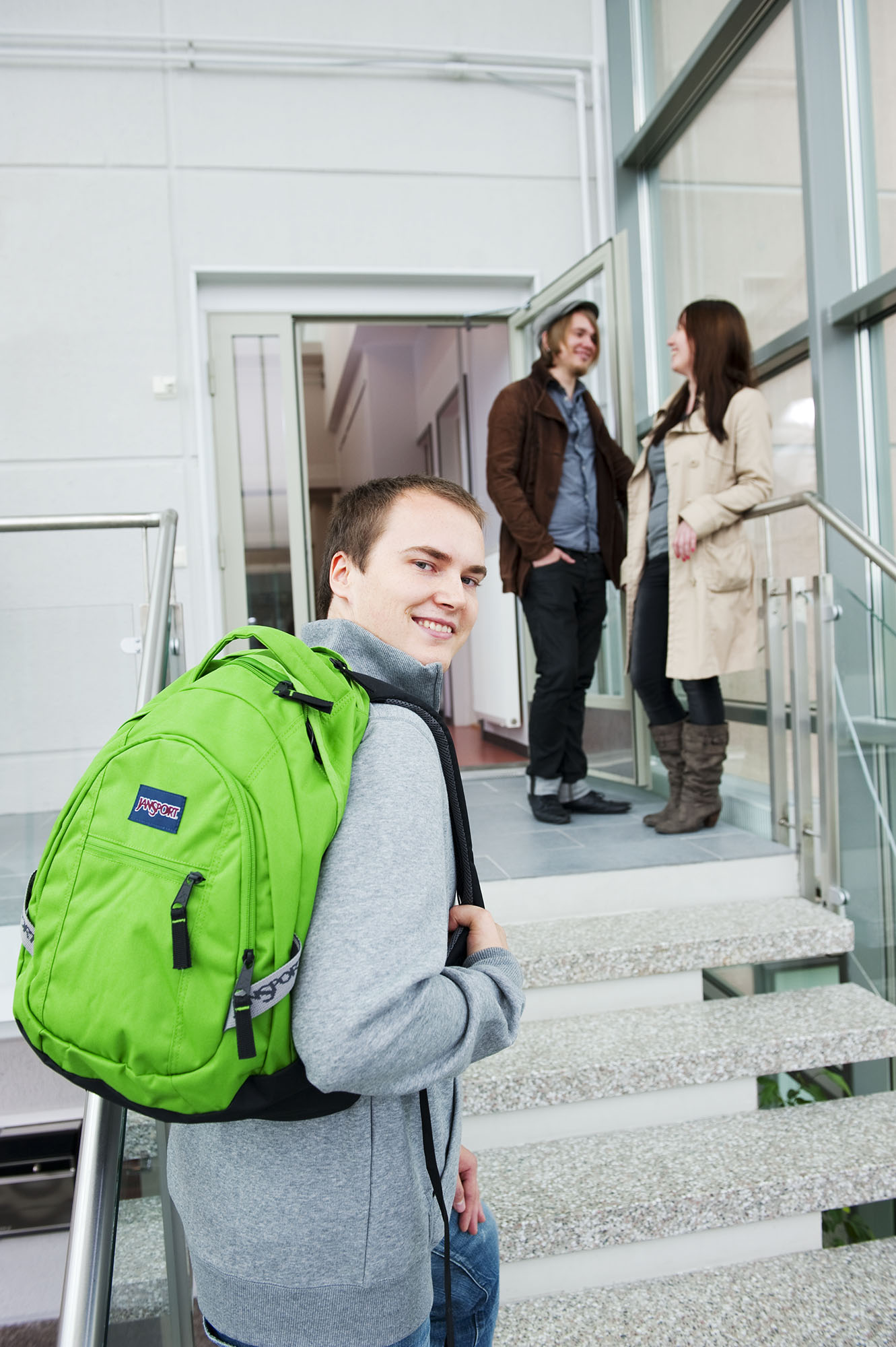 LaboratoriotyöselosteTIEVEPäiväysTyön nimi: 	Laatija/t: 	Luokka: 	Opettaja:	Vastaanotettu:	_______________________________Hyväksynyt: 	_______________________________Arvio:		_______________________________TehtäväOhje: Kirjaa työohjeessa annettu tehtävä tähän. Mikäli työtä tehdessä on saatu lisäyksiä valvovalta opettajalta myöskin ne mainitaan.JohdantoOhje: Kirjoita työn suorittamista varten tarvittava teoreettinen johdatus. Tämä voi löytyä tehtäväksi annosta tai se pitää kaivaa itse jostain. Käytettäessä lähteitä on ne merkittävä opinnäyte työn ohjeiden mukaisesti. Esimerkki:Hovin mukaan [1, s. 5] relaatio tietokannat pohjautuvat E.F. Coddin vuonna 1970 julkaisemaan malliin. …Työn suoritusOhje: Kuvaa sanallisesti ja tarvittaessa kuvin, kuinka työ suoritettiin.Tulosten arviointiOhje: Arvioi saatuja tuloksia ja vertaa sitä teoriaan.YhteenvetoOhje: Tee yhteenveto tehdystä työstä.Arvioi omaa oppimista ja opitun hyödyntämistä työelämässä.Anna parannusehdotuksia työn toteuttamiseen. Mitä olisi voinut tehdä toisin/paremmin?LähteetOhje: Kirjaa kaikki käyttämäsi lähteet.LähdeluetteloHovi, A. SQL –opas. Espoo: Suomen Atk –kustannus Oy, 1996. 294 s. ISBN: 951-762-393-3